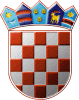         REPUBLIKA HRVATSKAOSJEČKO-BARANJSKA ŽUPANIJAČLANOVIMA UPRAVNOG VIJEĆAPREDMET: 21. sjednica Upravnog vijeća  - p o z i v – 	Sazivam 21. sjednicu Upravnog vijeća Dječjeg vrtića ''Ogledalce''  koja će se održati   20. siječnja  2022. godineSjednica će se održati u prostorijama Dječjeg vrtića Ogledalce Ernestinovo, Školska 4, Ernestinovo s početkom u 18.00 sati.Predlažem sljedeći DNEVNI REDUsvajanje Zapisnika sa 20. sjednice Upravnog vijećaSuglasnost za raspisivanje natječaja za odgojitelja/pripravnika na određeno vrijemeSuglasnost za raspisivanje natječaja za spremačicu na određeno vrijemePrijedlog Pravilnika o plaćama, naknadi plaće i drugim materijalnim pravima radnika dječjeg vrtića Ogledalce ErnestinovoPrijedlog Pravilnika o unutarnjem ustrojstvu i načinu rada dječjeg vrtića Ogledalce ErnestinovoOdluka o javnom pozivu za upis u programa predškole Predsjednik upravnog vijećaDamir Matković, mag. iur., v.r.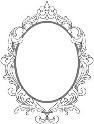 DJEČJI VRTIĆ OGLEDALCEERNESTINOVOKLASA: 601-02/22-05/1URBROJ: 2158-109-02-22-1Ernestinovo,  17. siječnja  2022. g.